Conferencia Episcopal de Colombia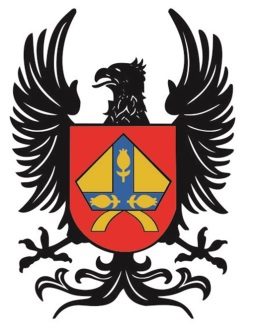 Centro Pastoral para la Comunión EclesialDepartamento de Ministerios OrdenadosSección de Seminarios y VocacionesEncuentro Nacional de Rectores de Seminarios Mayores13 a 17 de mayo de 2019Seminario Redemptoris Mater – MedellínFicha de InscripciónNombre completo:Seminario:Nit:Dirección:						Ciudad:E-mail:       Teléfono:						CelularDía y hora de llegada a Medellín y No. de vuelo: